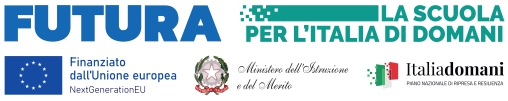 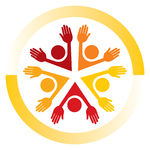 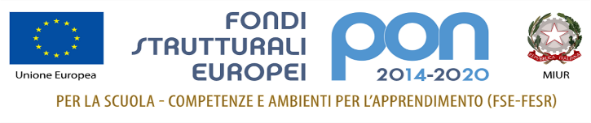 Istituto Comprensivo Statale “Rachel Behar”Sede: via Mezzano, 41 28069 Trecate (NO) tel. 0321-71158e-mail: noic82900g@istruzione.it  pec: noic82900g@pec.istruzione.itCodice Ministeriale NOIC82900G - Codice Fiscale 94068640039Scuola dell’Infanzia, Primaria e Secondaria di I grado dei Comuni di Sozzago e TrecateSito: www.icsrachelbehar.edu.itAllegato A all’Avviso selezioneper il conferimento di n. 1 incarico individualeSupporto tecnico operativo specialistico al DSPiano Nazionale di Ripresa e ResilienzaMissione 4: Istruzione e Ricerca - Componente 1 – Potenziamento dell’offerta dei servizi di istruzione: dagli asili nido alle Università - Investimento 3.2: “Scuola 4.0. Scuole innovative, cablaggio, nuovi ambienti di apprendimento e laboratori”, finanziato dall’Unione europea – Azioni 1 – Next generation class – Ambienti di apprendimento innovativiCodice Avviso: M4C1I3.2-2022-961Identificativo progetto: M4C1I3.2-2022-961-P-18210Titolo del progetto: Innov@scuolaCUP: F84D22005680006Il/la sottoscritto/a ______________________________________________ nato/a a ________________________ il____________________ residente a___________________________ Provincia di ___________________ Via/Piazza _______________________________________________n. _________ Codice Fiscale ________________________________________________________,in qualità di ______________________________________________ [indicare se il candidato rientra tra il personale interno alla Istituzione scolastica, se appartiene ad altra Istituzione scolastica, ovvero se è dipendente di altra P.A., o se è esperto esterno]chiede di poter partecipare alla selezione per titoli per l'attribuzione dell'incarico di:Supporto tecnico operativo specialistico al DSconsapevole che la falsità in atti e le dichiarazioni mendaci sono punite ai sensi del codice penale e delle leggi speciali in materia e che, laddove dovesse emergere la non veridicità di quanto qui dichiarato, si avrà la decadenza dai benefici eventualmente ottenuti ai sensi dell’art. 75 del d.P.R. n. 445 del 28 dicembre 2000 e l’applicazione di ogni altra sanzione prevista dalla legge, nella predetta qualità, ai sensi e per gli effetti di cui agli artt. 46 e 47 del d.P.R. n. 445 del 28 dicembre 2000,CHIEDEdi essere ammesso/a a partecipare alla procedura in oggetto. A tal fine, dichiara, sotto la propria responsabilità:che i recapiti presso i quali si intendono ricevere le comunicazioni sono i seguenti:residenza: _____________________________________________________________indirizzo posta elettronica ordinaria: ________________________________________indirizzo posta elettronica certificata (PEC): __________________________________numero di telefono: _____________________________________________________,autorizzando espressamente l’Istituzione scolastica all’utilizzo dei suddetti mezzi per effettuare le comunicazioni;di essere informato/a che l’Istituzione scolastica non sarà responsabile per il caso di dispersione di comunicazioni dipendente da mancata o inesatta indicazione dei recapiti di cui al comma 1, oppure da mancata o tardiva comunicazione del cambiamento degli stessi;di aver preso visione del Decreto e dell’Avviso e di accettare tutte le condizioni ivi contenute;di aver preso visione dell’informativa di cui all’art. 10 dell’Avviso;di prestare il proprio consenso, ai fini dell’espletamento della procedura in oggetto e del successivo conferimento dell’incarico, al trattamento dei propri dati personali ai sensi dell’art. 13 del Regolamento (UE) 2016/679 e del d.lgs. 30 giugno 2003, n. 196.Ai fini della partecipazione alla procedura in oggetto, il sottoscritto/a __________________________________DICHIARA ALTRESÌdi possedere i requisiti di ammissione alla selezione in oggetto di cui all’art. 2 dell’Avviso prot. n. 4702 del 17/02/2023 e, nello specifico, di: avere la cittadinanza italiana o di uno degli Stati membri dell’Unione europea; avere il godimento dei diritti civili e politici; non essere stato escluso/a dall’elettorato politico attivo;possedere l’idoneità fisica allo svolgimento delle funzioni cui la presente procedura di selezione si riferisce;non aver riportato condanne penali e di non essere destinatario/a di provvedimenti che riguardano l’applicazione di misure di prevenzione, di decisioni civili e di provvedimenti amministrativi iscritti nel casellario giudiziale; non essere/essere sottoposto/a a procedimenti penali _________________________________; non essere stato/a destituito/a o dispensato/a dall’impiego presso una Pubblica Amministrazione;non essere stato/a dichiarato/a decaduto/a o licenziato/a da un impiego statale;non trovarsi in situazione di incompatibilità, ai sensi di quanto previsto dal d.lgs. n. 39/2013 e dall’art. 53, del d.lgs. n. 165/2001; ovvero, nel caso in cui sussistano situazioni di incompatibilità, che le stesse sono le seguenti:_________________________________________________________________________________________________________________________________________________________________________________________________________________________________;non trovarsi in situazioni di conflitto di interessi, anche potenziale, ai sensi dell’art. 53, comma 14, del d.lgs. n. 165/2001, che possano interferire con l’esercizio dell’incarico;essere in possesso del requisito della particolare e comprovata specializzazione anche universitaria strettamente correlata al contenuto della prestazione richiesta;possedere il seguente titolo accademico o di studio ___________________________________;Si allega alla presente curriculum vitae sottoscritto contenente una autodichiarazione di veridicità dei dati e delle informazioni contenute, ai sensi degli artt. 46 e 47 del D.P.R. 445/2000, nonché fotocopia del documento di identità in corso di validità, ove il presente documento non sia sottoscritto digitalmente.Allegato B all’Avviso – Modello di scheda di autovalutazionePiano Nazionale di Ripresa e ResilienzaMissione 4: Istruzione e Ricerca - Componente 1 – Potenziamento dell’offerta dei servizi di istruzione: dagli asili nido alle Università - Investimento 3.2: “Scuola 4.0. Scuole innovative, cablaggio, nuovi ambienti di apprendimento e laboratori”, finanziato dall’Unione europea – Azioni 1 – Next generation class – Ambienti di apprendimento innovativiCodice Avviso: M4C1I3.2-2022-961Identificativo progetto: M4C1I3.2-2022-961-P-18210Titolo del progetto: Innov@scuolaCUP: F84D22005680006Luogo e dataFirma del Partecipante_______________, __________________________________________Istruzione e FormazionePuntiPunteggio attribuito dal candidatoPunteggio attribuito dalla commissioneA1. LAUREA INERENTE AL RUOLO SPECIFICO IN MATERIE ECONOMICO/GIURIDICO (vecchio ordinamento o magistrale)15A2. LAUREA INERENTE AL RUOLO SPECIFICO (triennale, in alternativa al punto A1)10A3. DIPLOMA (in alternativa ai punti A1 e A2)5CertificazioniCertificazioniCertificazioniCertificazioniB1. COMPETENZE I.C.T. CERTIFICATE riconosciute dal M.I.M.1 punto cadB2. COMPETENZE LINGUA INGLESE CERTIFICATE riconosciute dal MIUR1 punto cadEsperienze lavorativeEsperienze lavorativeEsperienze lavorativeEsperienze lavorativeC1. CONOSCENZE SPECIFICHE DELL' ARGOMENTO (documentate attraverso esperienze lavorative professionali con scuole pubbliche, di progettazione e/o gestione delle procedure di affidamento, di gestione economico finanziaria di progetti afferenti al PON infrastrutture, di ogni altra attività riguardante la tematica dell’incarico)3 punti cadC2. CONOSCENZE SPECIFICHE DELL'ARGOMENTO(documentate attraverso pubblicazioni sull’argomento)2 punti cadC3. CONOSCENZE SPECIFICHE DELL'ARGOMENTO (documentate attraverso esperienze lavorative professionali con scuole pubbliche di supporto al RUP2 punti cadTOTALETOTALELuogo e dataFirma del Partecipante_______________, __________________________________________